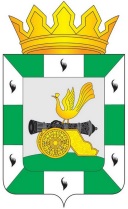 МУНИЦИПАЛЬНОЕ ОБРАЗОВАНИЕ «СМОЛЕНСКИЙ РАЙОН» СМОЛЕНСКОЙ ОБЛАСТИСМОЛЕНСКАЯ РАЙОННАЯ ДУМАРЕШЕНИЕот 29 апреля 2021 года             № 27О внесении изменений в положение о Контрольно-ревизионной комиссии муниципального образования «Смоленский район» Смоленской области, утвержденное решением Смоленской районной Думы от 27 декабря 2011 года № 121
	Руководствуясь статьёй 6 Федерального закона от 7 февраля 2011 года № 6-ФЗ «Об общих принципах организации и деятельности контрольно-счетных органов субъектов Российской Федерации и муниципальных образований», Уставом муниципального образования «Смоленский район» Смоленской области, Смоленская районная ДумаРЕШИЛА:1. Внести в положение о Контрольно-ревизионной комиссии муниципального образования «Смоленский район» Смоленской области, утвержденное решением Смоленской районной Думы от 27 декабря 2011 года № 121 (газета «Сельская правда», 2012, 21 января, № 2 (7193), 16 марта, № 9; 2017, 8 сентября, № 73 (7630); 2018, 28 ноября, № 92 (7756), 14 декабря, № 97 (7761) следующие изменения:1) пункт 2.9 раздела 2 дополнить пунктом 2.9.1 следующего содержания:«2.9.1. Гражданин Российской Федерации не может быть назначен на должность председателя или аудитора Контрольно-ревизионной комиссии в случае:1) наличия у него неснятой или непогашенной судимости;2) признания его недееспособным или ограниченно дееспособным решением суда, вступившим в законную силу;3) отказа от прохождения процедуры оформления допуска к сведениям, составляющим государственную и иную охраняемую федеральным законом тайну, если исполнение обязанностей по должности, на замещение которой претендует гражданин, связано с использованием таких сведений;4) выхода из гражданства Российской Федерации или приобретения гражданства иностранного государства либо получения вида на жительство или иного документа, подтверждающего право на постоянное проживание гражданина Российской Федерации на территории иностранного государства;5) наличия оснований, предусмотренных пунктом 2.9.2 раздела 2.»;2) пункт 2.9 раздела 2 дополнить пунктом 2.9.2 следующего содержания:«2.9.2. Граждане, замещающие должности председателя и аудиторов Контрольно-ревизионной комиссии, не могут состоять в близком родстве или свойстве (родители, супруги, дети, братья, сестры, а также братья, сестры, родители, дети супругов и супруги детей) с председателем Смоленской районной Думы, Главой муниципального образования «Смоленский район» Смоленской области, руководителями органов исполнительной власти муниципального образования «Смоленский район» Смоленской области, в назначении которых на должность принимала участие в соответствии с Уставом муниципального образования «Смоленский район» Смоленской области Смоленская районная Дума, с руководителями судебных и правоохранительных органов, расположенных на территории муниципального образования «Смоленский район» Смоленской области.».2. Настоящее решение опубликовать в газете «Сельская правда».Исполняющий полномочия Главы муниципального образования «Смоленский район» Смоленской области                                                                  Г.В. Игнатенкова Председатель Смоленской районной Думы                                 С.Е. Эсальнек